What might the little birds be saying to each other in these pictures from the film?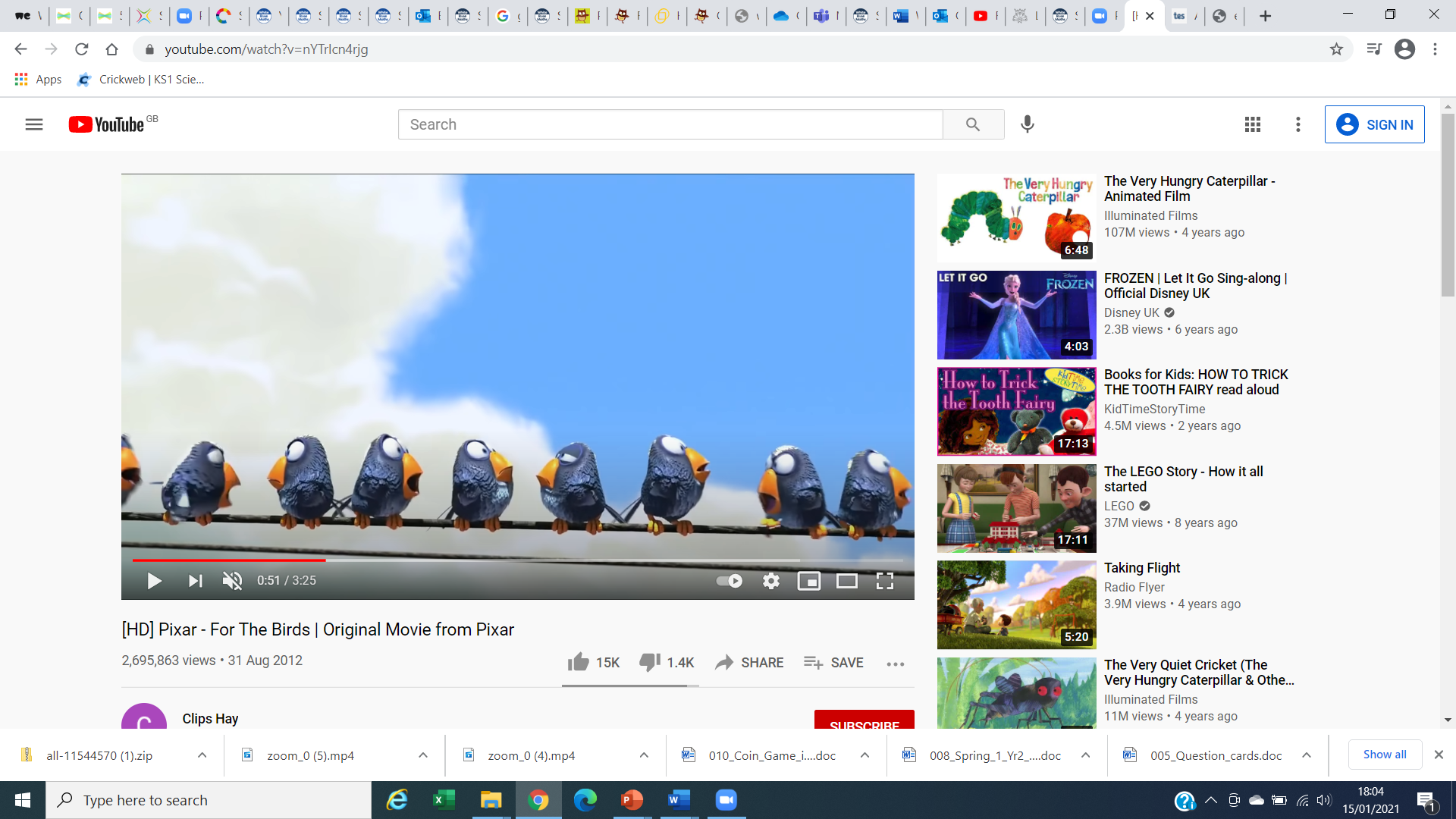 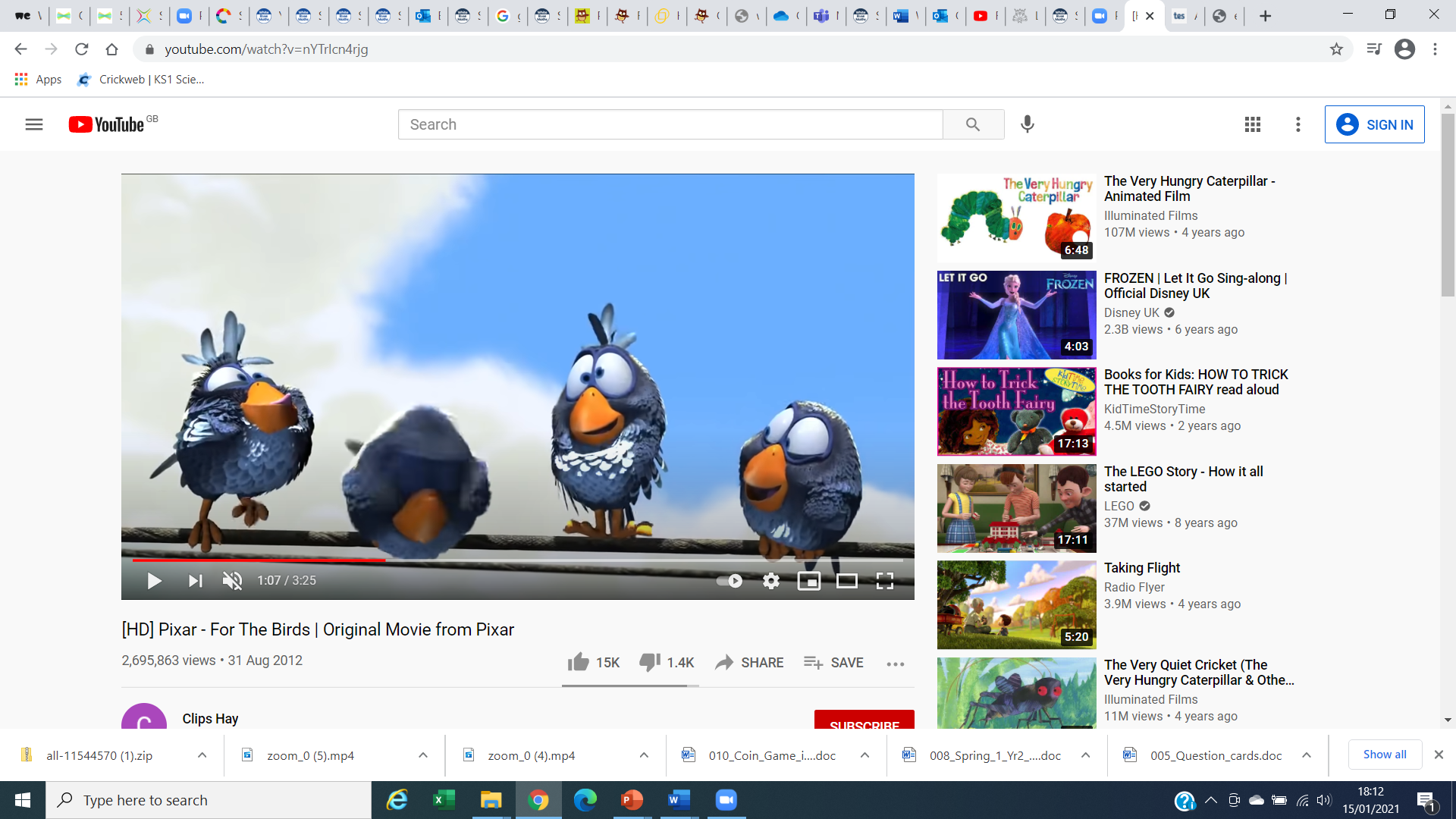 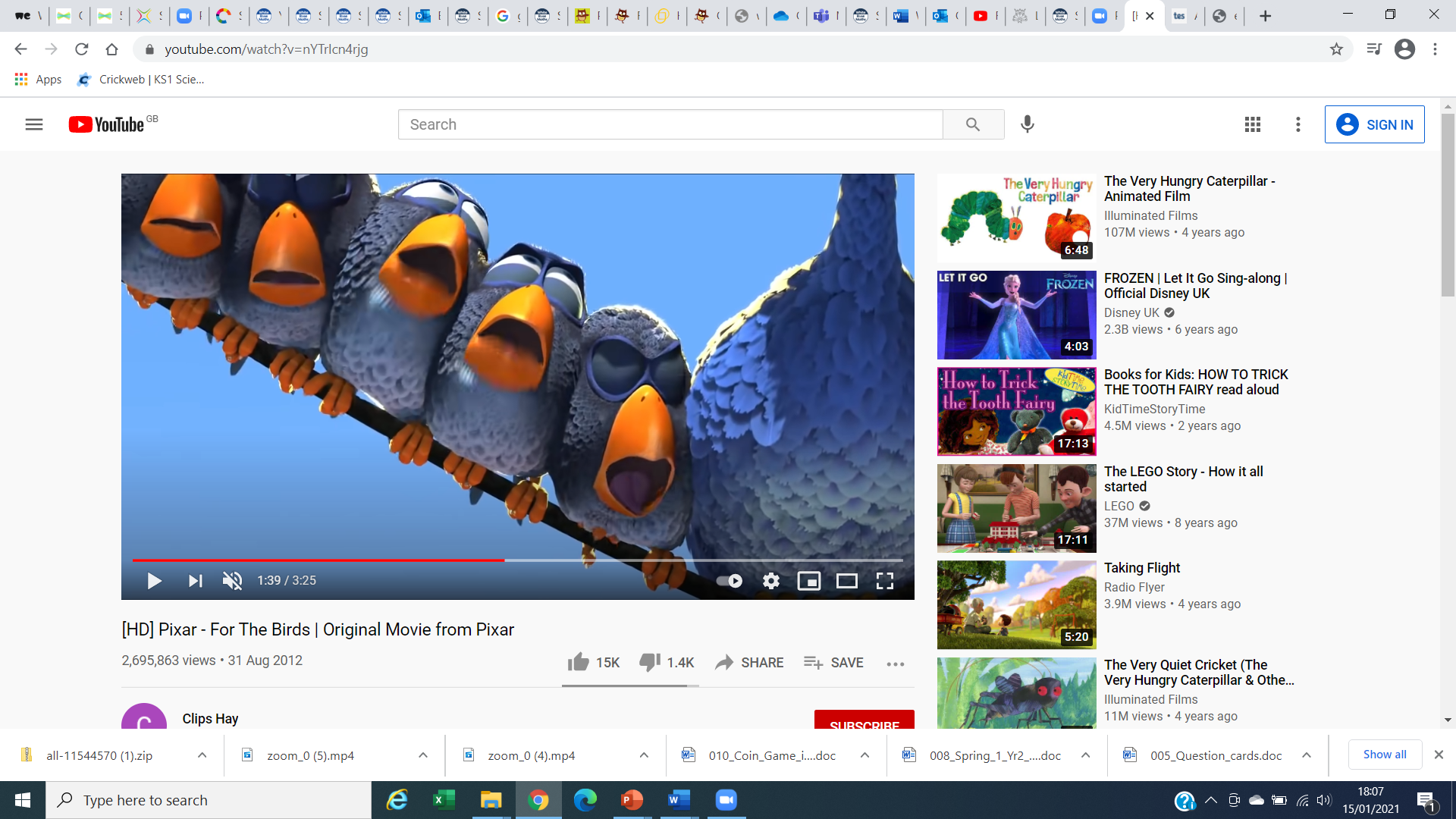 